MICHAEL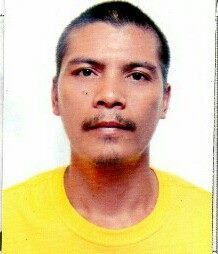 MICHAEL.372469@2freemail.com  


Objective:Obtain a position where I can enhance my skills and experiences. Explore new challenges and acquire new knowledge for my profession. 
HIGHLIGHTSDedicated team player			Check up wiring	Testing the unit Operation expert				Clean the unit 	Change the spare partsAdaptable					Trouble shootingKnowledge in refrigeration system		InstallationPreventative maintenance			Change the freonPERSONAL INFORMATION :Birthdate:	October 29, 1982			Birth Place: 	Lanao del Norte			Age:		34 yrs old				Height:	5’11”Weight:	68 kl gramCitizenship:	FilipinoStatus:		MarriedEDUCATIONAL BACKGROUND: 

TERTIARY		Santa Monica College		
				    1st yr
SECONDARY	Kauswagan National High School
                                        2000-2001
VOCATIONAL	Santa Monica Institute Of Technology

WORK EXPERIENCE:FLERICS APPIANCES SERVICE CENTER 
Position: Refrigeration and Air conditioning Technician 
October 2012-2015
LANCE REFRIGERATOR SERVICE CENTERPosition: Technician / Company Driver
2014-2017
